Oktober   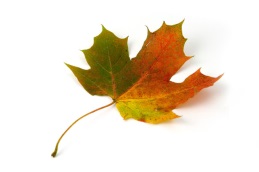 September:I september har vi vært mye ute. Vi har vært på gåturer med små og store i nærmiljøet. Vi har besøkt Sigdal kjøkken, Haga maskin og Elemente`n. Det var veldig moro å se hvordan det er rundt omkring på arbeidsplassene i nærmiljøet. Vi har også vært på tur i gapahuken flere ganger og spist mat der. De to eldste kulla har vært på tur til Haglebu, der gikk de stien rundt Haglebu-vannet, spiste matpakka i gapahuken, og leika i skogen og på leikeplassen ved campingen. Fin tur og flotte farger i fjellet. 1. klassingene kom på besøk til oss. Var veldig hyggelig å se de igjen. Vi spiste pølser og leika i barnehagenBrannvernuke har vi også hatt denne måneden. Vi har jobbet med ulike temaer innen brannvern, og vi har sett igjen brannbamsen Bjørnis.  Barna fikk med seg en sjekkliste hjem, så de kunne sjekke blant annet røykvarslerne hjemme.  Skolegruppa fikk lov til å komme på besøk på brannstasjonen. Det var ulike ting de fikk lov til å prøve sammen med brannmennene. De fikk sprute med brannslangen, se på brannbilen og inne på stasjonen, og de fikk se en film med hva feieren gjør. Som en overraskelse til slutt, kom Bjørnis   Vi avsluttet brannvernuka med å ha disco med Bjørnissangen og at barna kunne ha med seg noe hjemmefra som hadde med tema brannvern å gjøre. Oktober:Vi starter opp med et nytt prosjekt i oktober. Da skal fokuset være på fagområdet «kropp, bevegelse, mat og helse». I den sammenheng vil vi ha SPA-dag, fredag 26. Vi vil også ha fokus på minirøris og fysisk aktivitet. Teddy fortsetter å bli med hjem til barna, vi trekker hvem han skal bli med hjem på fredager. I tillegg til prosjektet om nærmiljø og samfunn, fortsetter vi å jobbe med fagområdet språk, tekst og kommunikasjon mandag, onsdag og torsdag. Vi bruker snakkepakken – det vil si at vi for eksempel forteller et eventyr eller en fortelling, og bruker konkreter ved siden av for å bygge språk og forståelse sammen, for å utvikle språket på best mulig måte, slik at barna kan uttrykke følelser, meninger og erfaringer, skape relasjoner, delta i leik og videreutvikle sin begrepsforståelse. Språksprell vil vi også benytte i dette arbeidet. I rammeplanen står det blant annet at «gjennom arbeidet med dette fagområdet skal barnehagen bidra til at barna får utforske og utvikle sin språkforståelse, språkkompetanse og et mangfold av kommunikasjonsformer». «Barnehagen skal bidra til at barn leker med språk, symboler og tekst og stimulere til språklig nysgjerrighet, bevissthet og utvikling». Barna kan fortsatt låne bøker fra biblioteket  Vi har bytta dag med bibliotek fra mandag til tirsdag, siden det skjer så mye annet på mandager. Husk å levere bok, før de får låne ny. Skolegruppa starter opp mandag 8 oktober.  MANDAGTIRSDAGONSDAGTORSDAGFREDAG1.Samling2.ProsjektBibliotek3.Samling4.Samling5.ProsjektVarmmatVi feirer Kristian  3 årGapahuken8.SamlingSkolegruppe9.ProsjektBibliotek10.SamlingForskerspire11.Samling12.ProsjektGapahuken15.SamlingSkolegruppeVarmmat16.ProsjektBibliotek17.Samling18.Samling19.ProsjektGapahuken22.SamlingSkolegruppeVi feirer Filip 3 år23.ProsjektBibliotek24.SamlingForskerspire25.Samling26.     SPA-DAG29.SamlingSkolegruppe30.ProsjektBibliotek31.Samling